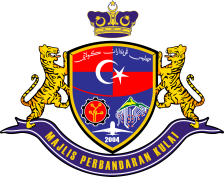 	                 MAJLIS PERBANDARAN KULAIKENYATAAN TAWARAN TENDER BIL 2/2020 (CIDB & KKM)                                                                 ( KHAS UNTUK BUMIPUTERA )PERHATIAN Tender MPKu/T/11/2020  adalah dipelawa kepada Pembekal / Syarikat yang berdaftar dengan Kementerian Kewangan Malaysia (KKM) di bawah Senarai Kod Bidang Bekalan dan Perkhidmatan di bawah Bidang, Sub-Bidang dan Pecahan Sub-Bidang berkaitan yang masih berkuatkuasa dan sah tempohnya. Tender MPKu/T/12/2020 adalah dipelawa kepada kontraktor yang mempunyai Sijil Perolehan Kerja Kerajaan (SPKK) berdaftar dengan Lembaga Pembangunan Industri Pembinaan Malaysia (CIDB) dalam Gred, Kategori dan Pengkhususan yang berkaitan serta bertaraf Bumiputera yang berdaftar dengan Bahagian Pembangunan Kontraktor Dan Usahawan (BPKU) di bawah tajuk berkaitan dan yang masih sah tempoh pendaftarannya. Tawaran terbuka kepada Kontraktor/Pembekal yang telah berdaftar dengan Majlis Perbandaran Kulai sahaja.TAKLIMAT TENDER - TIADA Untuk urusan pembelian dokumen tender, sila bawa bersama Sijil-sijil ASAL beserta (1) SALINAN :Perakuan Pendaftaran Kontraktor (PPK) oleh CIDB; Sijil Perolehan Kerja Kerajaan (SPKK) oleh CIDB dan Taraf Bumiputera (STB) oleh BPKU; Sijil Akuan Pendaftaran Syarikat dengan Kementerian Kewangan Malaysia (KKM) dan Sijil Akuan Pendaftaran Syarikat Bumiputera dengan Kementerian Kewangan Malaysia (KKM);Sijil Pendaftaran Perniagaan dengan Suruhanjaya Syarikat Malaysia (SSM)Cop Syarikat Slip ASAL Kebenaran Khas dari CIDB (jika berkenaan) (RESIT TIDAK DITERIMA SEMASA SESI PEMBELIAN)Waktu Penjualan dokumen adalah sebagaimana berikut : Petender diminta melengkapkan Senarai Semakan beserta tandatangan dan cop syarikat di muka pertama Dokumen Tender sebelum dimasukkan ke dalam Peti Tawaran. Segala kesulitan yang dihadapi sekiranya gagal melengkapkan dokumen tender adalah dibawah tanggungan pihak  petender sendiri.PENYERAHAN TENDERDokumen Tender yang lengkap hendaklah dilakri dan dihantar dengan serahan tangan ke alamat di bawah sebelum jam 12.00 tengahari pada tarikh tutup yang tersebut di atas. Dokumen Tender yang dihantar selepas dari tarikh dan waktu yang dinyatakan tidak akan dilayan. Petender hendaklah menanggung sendiri segala perbelanjaan yang berkaitan dengan urusan Tender ini.Dokumen Tender hendaklah dimasukkan ke dalam Peti Tender di :-Aras 1, Bersebelahan Bilik Mesyuarat  Jabatan Kewangan,Bangunan Lama MPKu.Sebelum Jam 12.00 TengahariPetender hendaklah mengemukakan dokumen-dokumen berikut ketika pengembalian dokumen tender dan dimasukkan ke dalam sampul : Set Dokumen Tawaran yang lengkap diisi harga setiap item di dalam Senarai  Kuantiti dan jumlah harga tawaran di Ringkasan Tender.Dokumen sokongan mengandungi maklumat dan data-data syarikat berhubung dengan penyata kewangan 3 bulan terkini yang disahkan oleh Pegawai Bank, pengalaman kerja yang setaraf, kakitangan teknikal, logi, Peralatan asas, dan prestasi kerja semasa petender. Petender dikehendaki mengemukakan Penyata Kewangan Syarikat 3 bulan Terkini Yang ASAL dan telah disahkan oleh pihak bank (Pengesahan Oleh Pegawai Bank mengandungi nama pegawai bank beserta No. I.D dan cop cawangan bank) semasa menghantar dokumen tender. Sekiranya maklumat yang dikehendaki tidak disertakan, tawaran pemborong dianggap TIDAK LAYAK Untuk Dipertimbangkan. Salinan Penyata Kewangan HANYA DIBENARKAN untuk pembelian melebihi 1 dokumen tender.     YANG DIPERTUA,     MAJLIS PERBANDARAN KULAI,     JALAN PEJABAT KERAJAAN,     81000 KULAI.     TARIKH IKLAN :  20 MEI 2020 (RABU)PERINCIAN TENDERKELASKEPALASUB KEPALAPEMBELIAN DOKUMEN TENDERMAKLUMAT PENJUALANNO TENDER : MPKu/T/11/2020 (MPKu)KERJA-KERJA MEMBEKAL DAN MEMASANG KELENGKAPAN PERABOT DAN ID BANGUNAN SERTA KERJA-KERJA BERKAITAN DI MAJLIS PERBANDARAN KULAI – FASA 2KEMENTERIAN KEWANGAN MALAYSIA(KKM)KEMENTERIAN KEWANGAN MALAYSIA(KKM)020101 @220201&020201 @ 220202&140301 @ 140302 Harga Dokumen RM250.00(Tidak Dikembalikan)Bentuk PembayaranWang TunaiTARIKH JUAL :27 MEI 2020 (RABU)TARIKH TUTUP :16 JUN 2020 (SELASA)SebelumJam 12.00 TengahariNO TENDER : MPKu/T/12/2020 (TPPM)MENAIKTARAF INFRASTRUKTUR / MEMBAIKI KEROSAKAN HARTA BERSAMA DI RUMAH PANGSA TAMAN PUTRI BAGI PROGRAM TABUNG PENYELENGGARAAN PERUMAHAN MALAYSIA (TPPM) BAGI NEGERI JOHORG4CECE01&CE21&CE34Harga Dokumen RM250.00(Tidak Dikembalikan)Bentuk PembayaranWang TunaiTARIKH JUAL :27 MEI 2020 (RABU)TARIKH TUTUP :16 JUN 2020 (SELASA)SebelumJam 12.00 TengahariHariWaktu Operasi KaunterWaktu RehatAHAD – RABU8.30 PAGI – 4.30 PETANG1.00 – 2.00 PetangKHAMIS8.30 PAGI – 3.00 PETANG1.00 – 2.00 Petang